Teema: Hingedeaja tähtsamaid rahvakombeid (vaikne aeg, hingede koju ootamine, hingedele toidu viimine).Soovituslik sihtgrupp: 3.–4. klassi õpilasedAjaline maht 2-3 õppetundi (koos kalmistulkäiguga)Meetodid ja õpikeskkondKlassiruum:	video vaatamine, kuulamine, vestlus,  joonistamine, esitlus ja lühike loeng, töölehtede täitmineIKT vahendid:  	arvuti, data-projektor, internetÕppekäik:    	Kalmistulkäik Õpitulemused:1. Teab hingedeaja tähtsamaid rahvakombeid (vaikne aeg, hingede koju ootamine, hingedele toidu viimine).2. Mõistab, et on oluline mäletada ja mälestada oma esivanemaid.3. Tunneb kalmistul käitumise etiketti. 4. Oskab väärtustada inimelu.5. On teadlik inimese surelikkusest.Lõiming:Eesti keel: kuulamine, mõistmine, kõnelemine, joonistamine, lugemine.Loodus-ja inimeseõpetus: kalmistukultuur, põlvnemine.Läbivad teemadKultuuriline identiteet, väärtused ja kõlblus1. TUND - HINGELINDSissejuhatus teemasse - ( aega kulub 7:14 )Teeme ruumi hämaraks, istu hästi vaikselt, KUULA!Heebrea kirjaniku Michal Snuniti lastejutustus "Hingelind" (1992)
HINGELIND : http://www.youtube.com/watch?v=Zsx5_QRn64AVestlusKes on hingelind. Kus ta elab? Räägime hingelinnust nii, nagu lapsed aru said. Praktiline tegevus:  joonistame oma HINGELINNU. Taustaks võib kasutada rahulikku muusikat, nt : http://www.youtube.com/watch?v=qycqF1CWcXg&feature=related2. TUND - HINGEDEAEG1. Sissejuhatus Milline aeg algab mihklipäevast ja kestab toomapäevani?Hingedeaeg algab mihklipäeval 29. septembril ja lõpeb hingedepäeval 2. novembril. Hingedepäeva piirid pole väga kindlad, mõne uskumuse järgi lõpeb see aeg alles enne jõule toomapäeval.Vestlus.2. ESITLUS – HINGEDEAEG  + MÕISTATUSTE KULDVILLAK3. Kalmistula)  Jutukese lugemine  Viivi Luige aabitsastb)  Vestlus Mis koht on kalmistu? Kelle rahupaigaks on kalmistu?Kuna käiakse kalmistul?Miks me käime hingedepäeval kalmistul?Kelle haual saad sina küünla süüdata?Kuidas käitud kalmistul? Miks?4.TÖÖLEHE täitmineTööleht3. TUND – Õppekäik kalmistuleHingedeaja kontrolltestVAATAME, KUI TÄHELEPANELIK OLID.Ülesanne: ringita õige vastsevariant!1. HINGEDEPÄEVAD on päevad, mil:a) saab vabalt  hingata			b)  hinged peavad öösärgipidu	c) hinged tulevad koju, neid võõrustatakse ja nad sealt lahkuva 	2. Hingedeaja on tavaliselt:a) vaiksed ja udused		b) tuulised ja tormised		c) kuumad3. Hingedeajal hoiti koduda) lärmakad ja segamini		b) külmad		c) puhtad ja vaiksed4. Hingedeajal ei tohtinud tehaa) pannkooke	b) tuld ahju	c)  mürategevaid töid		d) mürada5. JAGUAJA järgi ennustatia) eeloleva talve ilma		b) eeloleva sügise ilma	c) eeloleva suve ilma6. HINGESANTIDEKS käisid a) vanainimesed		b) naabrid		c) täiskasvanud		d) lapsed7. Mida tegid hingesandid akende taga?a) ulgusid		b) seisid vaikselt		c) tantsisid rõõmsalt	d) sõid8. Mida tehti hingedele veel peale lauakatmise?a) köeti sauna		b) viidi kinno	c) pikka nina	d) anti kere peale9. Kuidas käituti kõhud täis-söönud hingedega?a) pandi magama		b) aeti minema		c) saadeti aupaklikult ära11. Mida tegi pererahvas pärast hingede lahkumist?a) läks sauna		b) heitis magama		c) istus lauda12. Millal on HINGEDEPÄEV?a) 10. novembril		b) 2. novembril		c) 24. detsembril Kursus: usundiõpetuse ainekava paberilt ellukURSUSE  LÕPUTÖÖ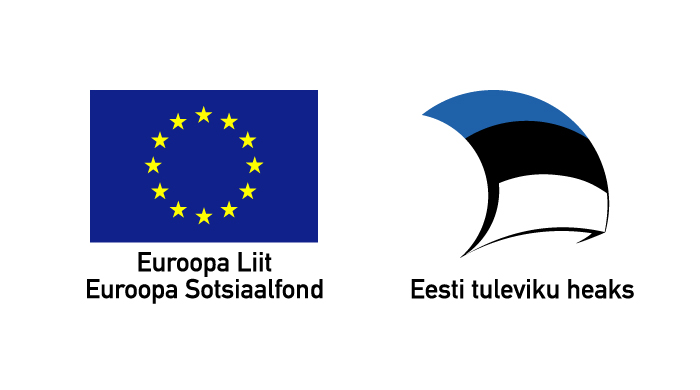 „Usundiõpetuse õppekava - paberilt ellu“1.1.0706.11 – 0210Lisamaterjal õpetajale 3.‒4. klassis kasutamiseksTEEMA: HINGEDEAEG  Hingedeaja tähtsamaid rahvakombeid (vaikne aeg, hingede koju ootamine, hingedele toidu viimine)Külli Korolnovember 2012